Gezondheidsonderzoeken op school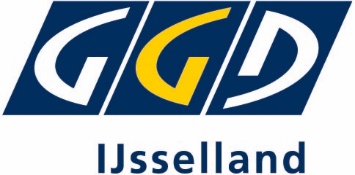 Jullie kennen ons van het consultatiebureau. We zagen elkaar voor een onderzoek of een vaccinatie op het consultatiebureau of bij jullie thuis. In de basisschoolperiode nodigen we je kind twee keer uit een gezondheidsonderzoek. Voor de gezondheidsonderzoeken ontvang je een uitnodiging via de mail en een herinnering via SMS. Wist je dat we gezondheidsonderzoeken aanbieden tot je kind 18 jaar oud is? Kijk op www.ggdijsselland.nl/mijnkind om te zien wat we voor jullie kunnen Wat kunnen jullie verwachten?
► Als je kind 5 of 6 jaar oud is: een gezondheidsonderzoek op school
► Als je kind ongeveer 9 jaar oud is: BMR- en DTP-vaccinatie ► In het jaar dat je kind 10 jaar wordt: HPV-vaccinatie ► As je kind 10 of 11 jaar oud is:  een gezondheidsonderzoek op schoolOnline ouderportaal Mijn KinddossierInformatie van het consultatiebureau vind je in ons online ouderportaal ‘Mijn Kinddossier’. Hier:vul je de vragenlijst invind je de groeicurve (lengte en gewicht) van je kindvind je meer informatie over onze gezondheidsonderzoekenkun je adviezen van onze jeugdarts en jeugdverpleegkundige nalezenJe ontvangt via E-mail informatie over je afspraak. Je moet wel even inloggen via www.ggdijsselland.nl/mijnkinddossier.nl met je DigiD om de informatie te kunnen lezen. Wil je in Mijn Kinddossier je contactgegevens checken?Handig: Je krijgt een sms-je om je te herinneren aan jullie afspraak bij ons.Waarom komen we op school?
Elk kind heeft het recht om gezond en veilig te kunnen opgroeien. De gemeente waarin jij woont heeft onze Jeugdgezondheidszorg gevraagd kinderen en hun ouders hierbij te ondersteunen. Bijvoorbeeld door gezondheidsonderzoeken te doen en adviezen en vaccinaties te geven. Tussendoor een vraag?
Als ouder weet je het beste hoe het met je kind gaat. Twijfel je ergens aan of wil je praten over opgroeien en opvoeden? Je hoeft niet te wachten tot we op school komen. Je kunt ook tussendoor bij ons terecht. Onze jeugdartsen, jeugdverpleegkundigen en doktersassistenten denken graag met je mee.Contact JeugdgezondheidszorgTelefoon 088 443 07 02 (op werkdagen)E-mail jeugdgezondheidszorg@ggdijsselland.nlWebsite www.ggdijsselland.nl 